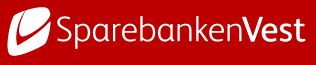 Førde Cup   Sparebanken Vest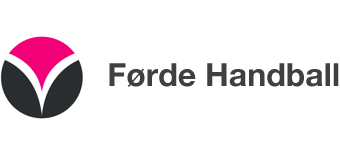 Senior   26-28  august.Menn og kvinnerFørde Il Handball inviterer i samarbeid med NHF region vest til «kick off» til handball sesongen 2016/2017. Turneringa er open for alle lag tilslutta NHF og spilles etter NHF sitt reglement.Det vil bli spilt på tre spill flater og kampene vil gå over 2*25  minutter. Vi samarbeider med Årstad Il Handball, NHF region Vest og åpingsuka i handball.(åpningsuka 2016)Vi satser på god deltakelse fra lagene i regionen og mulig noen lag fra midt Norge (region nord)Påmeldingsavgift pr. lag : kr. 1500,- Egne priser fra vårt samarbeidshotell – Scandic Sunnfjord Hotel & SPA AS.  (Med mange spennende og hyggelig aktivieter). Sjå vedlegg.Frist for påmelding/turneringsavgift er 01. Juli 2016, send då inn vedlagt påmeldingsskjema.For spørsmål knytt til turneringa, kontakt Odd Erik Gullaksen, tlf.: 90562154
email: odd.erik.gullaksen@scandichotels.comInnbetaling av påmeldingsavgift:
Kontonummer: 3720.17.46044
Førde IL Handball (cup), Postboks 536, 6803 Førde.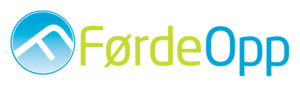 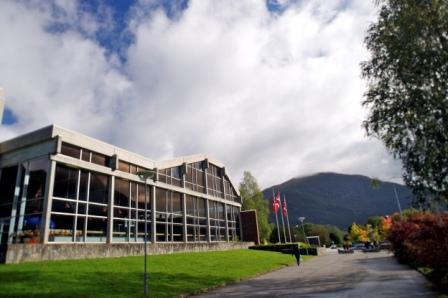 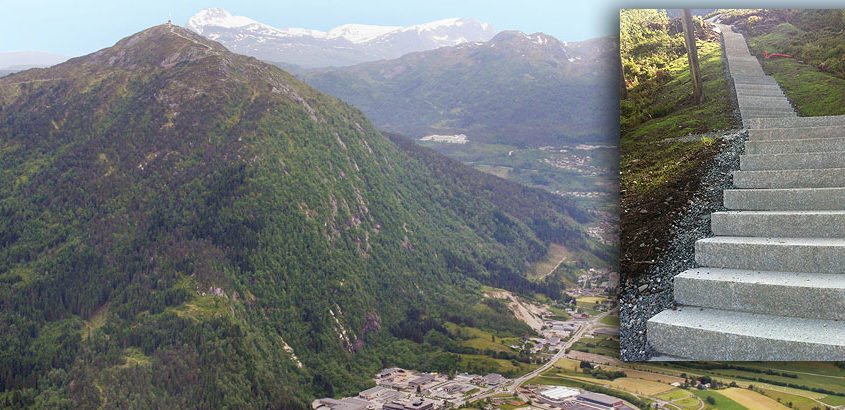 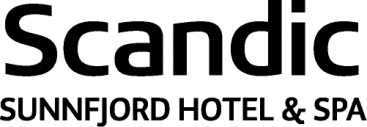 PRISAR SCANDIC SUNNFJORD HOTEL & SPAPrisar fredag til laurdag	inkluderar middag fredag kveld og overnatting med frukost
Enkeltrom	885,-
Dobbeltrom	665,- per person
Trippeltrom	565,- per person
4-mannsrom	515,- per personPrisar laurdag til søndag	inkluderar lunsjpakke både laurdag og søndag, grillfest laurdag kveld, deltakelse på Førde opp løp i sentrum av Førde laurdag, inngang på Førde opp festen på hotellet laurdag kveld og overnatting til søndag med frukost.
Enkeltrom	1550,-
Dobbeltrom	1330,- per person
Trippeltrom	1230,- per person
4-mannsrom	1180,- per personLunsjpakken består av baguett, frukt og juice.
Førde opp festen på hotellet har 20 års aldersgrense, men vi tillett at alle slepper inn så lenge lagleiar er ansvarleg for at dei ikkje drikker alkohol.Inkludert i opphaldet er også fri bruk av basseng, badstue og trimrom. Hotellet har gratis parkering til alle gjester.For spørsmål rundt hotellpakken kontakt salssjef Jon Vatlestad Uglum, tlf.: 41684782
jon.uglum@scandichotels.comNavneliste og korrekt antall:
Må sendast hotellet (epost: jon.uglum@scandichotels.com) innan 15.08.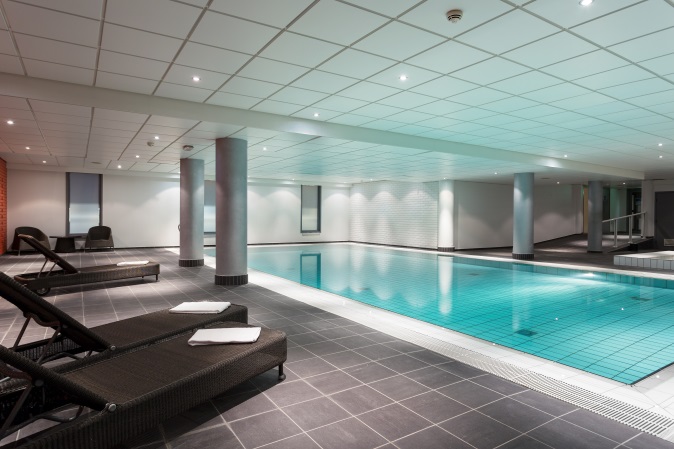 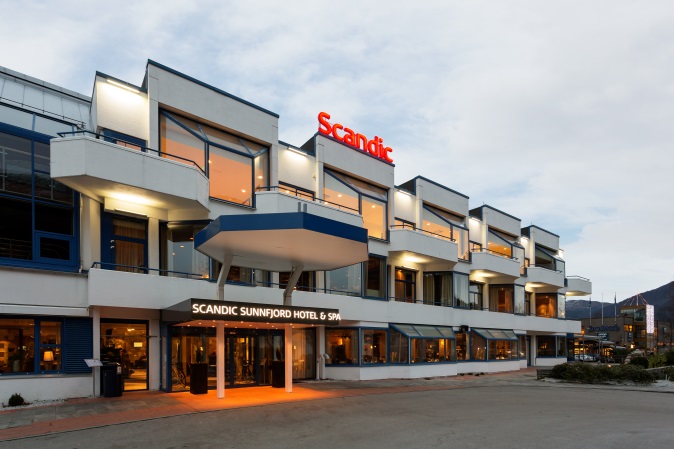 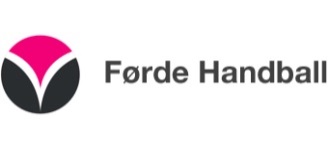 Førde Cup   Sparebanken VestPÅMELDINGSSKJEMAKLUBB:	_______________________________________	Kvinner				MennTRENAR:
Navn: _________________________________________
Telefon: _______________________________________OPPMANN:
Navn: _________________________________________
Telefon: _______________________________________KONTAKTPERSON:
Navn: _________________________________________
Telefon: _______________________________________Antall rom:					Antall personar: ________
Enkeltrom	________
Dobbeltrom	________			Betalingsmetode rom:
Trippeltrom	________				Faktura, såfall org.nr.:
4mannsrom	________				____________________								Kontant / kort ved avreiseEndeleg antall og navneliste sendes hotellet innan 15.08	